Name ________________________________ Box # _____Human Reproduction ReviewWhich 3 hormones influence testosterone production?FSH & estrogenFSH, LH, GnRHFSH & LHProgesterone, LH, FSHName the 3 phases of the menstrural cycle in order:___________________________________________________________________________________________________Use the following diagram to answer the questions a-b: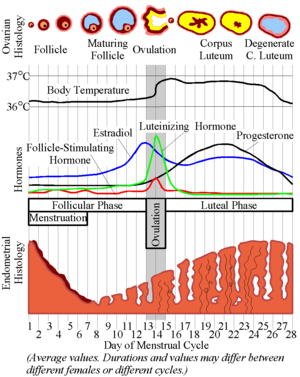 a. Name the two hormones that cause the follicle to grow. ______________________b. Which hormone is released during ovulation and causes the follicle to burst? _______________________c. Which hormone maintains the uterine lining? _______________________________4. Which hormone causes the corpus luteum to continue releasing progesterone, if there is a baby present? _____________________________. 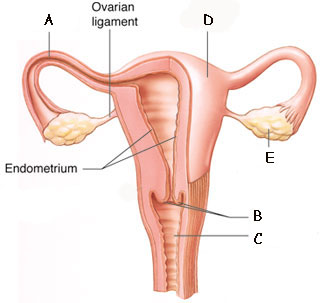 5. Identify the labeled diagram to the left:A ____________________________________B ____________________________________C ____________________________________D ____________________________________E ____________________________________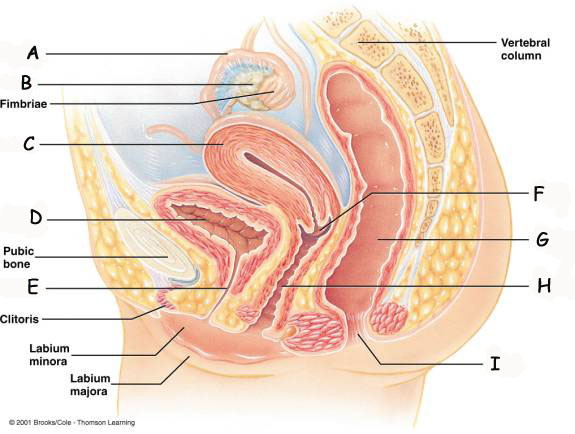 6. Identify the labeled diagram to the left:A ____________________________________B ____________________________________C ____________________________________D ____________________________________E ____________________________________F ____________________________________G ____________________________________H ____________________________________I ____________________________________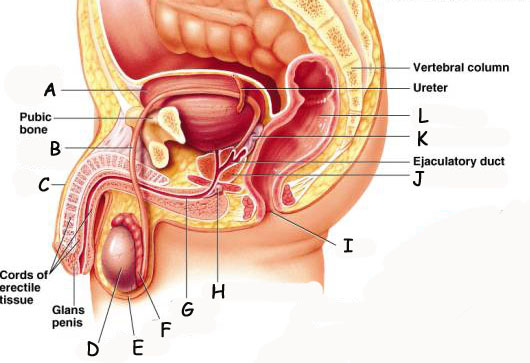 7. Identify the labeled diagram above:A ____________________________________B ____________________________________C ____________________________________D ____________________________________E ____________________________________F ____________________________________G ____________________________________H ____________________________________I ____________________________________J ____________________________________K ____________________________________L ____________________________________8. Gastrulation is the development of the 3 germ layers (gastrula). Identify the week during fetal development in which this stage occurs. Also, identify the three layers that are formed during this process.Fill in the blank:9. By end of week ____________ all body systems & organs are formed. 10. Sensory organs develop, and the fetus responds to noise during the _________ week.11. Name 3 techniques used to diagnosis the Fetus:_________________________________________________________________________________________________________________________________________________________The beginning of the birthing process is called ________________________________.Name the three stages of birth in order:__________________________________________________________________________________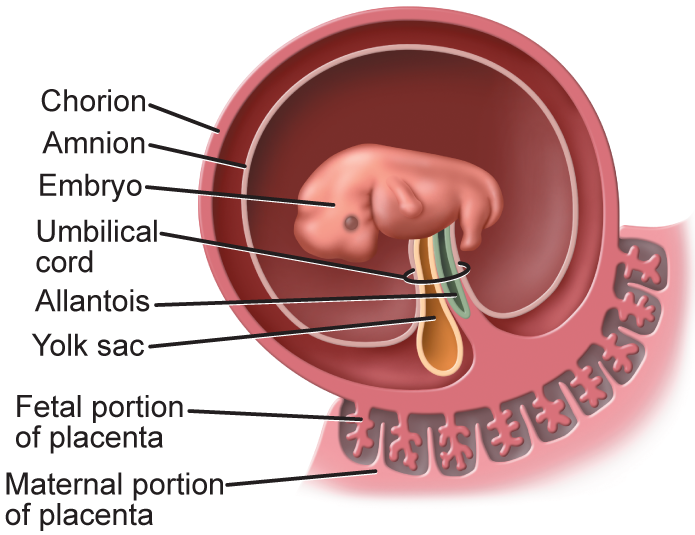 14. Label the four extraembryonic membranes: A ____________________________B ____________________________C ____________________________D____________________________Define “teratogens.” Give three examples and their effects on fetal development. One answer must include the effects of fetal alcohol syndrome.Teratogen = A. Fetal Alcohol Syndrome = B.C.